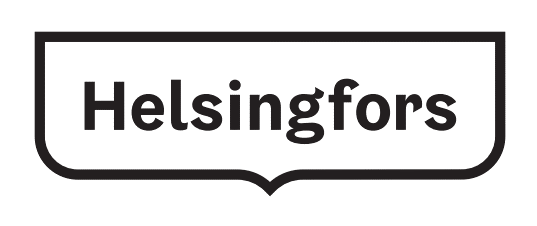 Inledande kartläggning, behövs det en konsekvensbedömning för dataskyddMed detta formulär bedöms huruvida en planerad databehandling medför risker för fysiska personer och om man måste göra en konsekvensbedömning för dataskydd för att hantera dessa risker.Råd för inledande kartläggning:När du planerar en ny process, köp av ett nytt system eller en ändring i ett befintligt ska du först överväga:Behandlar man personuppgifter i verksamheten eller systemet som planeras?Personuppgifter är sådana uppgifter utifrån vilka en person kan identifieras direkt eller indirekt till exempel genom att kombinera en enskild uppgift med en annan uppgift som möjliggör identifiering. Personuppgifter är bland annat namn, adress, personbeteckning, IP-adress, patientuppgifter, fotografier m.m.Om du svarade Ja, fortsätt med denna inledande kartläggning. Om du svarade Nej, behöver man inte göra någon kartläggning eller egentlig konsekvensbedömning. Fyll i bakgrundsuppgifter:Svara på alla frågor i del A och B genom att kryssa för Ja/Nej. Ge tilläggsuppgifter som frågas vid jakande svar.Del A: Om man svarar JA på en enda fråga måste en konsekvensbedömning göras.Del B: Om man svarar JA på två eller fler frågor måste en konsekvensbedömning göras. Ju fler ja-svar, desto större risk kan hanteringen medföra.Om svaren i den inledande kartläggningen visar att man inte behöver göra en konsekvensbedömning ska dataskyddskraven beaktas genom att använda Dataskyddets checklista.Del A: frågor:Ska staden ta i bruk ny teknologi som inte har använts tidigare?Exempelvis att kombinera identifikationen av ansikte och fingeravtryck för att förbättra passagekontrollen. De personliga och sociala konsekvenserna av ny teknik är eventuellt okända.Hanteras känsliga eller i övrig mycket personliga data?Till detta hör särskilda kategorier av personuppgifter (t.ex. hälsouppgifter, genetiska och biometriska uppgifter, domar i brottmål eller etniskt ursprung), socialvårdens uppgifter och personliga dokument såsom e-post.Hanteras biometriska data?Biometriska personuppgifter är sådana uppgifter om en persons fysiska, fysiologiska eller beteendemässiga kännetecken som tagits fram genom en särskild teknisk behandling, såsom bilder av ansiktet eller fingeravtryck, och på basis av vilka man kan identifiera eller bekräfta en identifiering av personen i fråga.Hanteras genetiska data?Genetiska data är uppgifter om en fysisk persons nedärvda eller förvärvade genetiska kännetecken som ger unik information om personens fysiologi eller hälsa och som erhållits genom analys av ett biologiskt prov från personen i fråga.Behandlas personers lokaliseringsuppgifter?Sådana är t.ex. uppgifter om kartor och koordinater, basstationer och wifi-data.Används personuppgifter för whistleblowing-syften, dvs. i samband med en etisk kanal eller tipstelefon?Genom angivningssystem kan en personalmedlem eller annan part anonymt anmäla interna förseelser eller oetisk verksamhet som strider mot en organisations värderingar.   Behandlas särskilda kategorier av personuppgifter för vetenskapliga eller historiska forskningsändamål?Då man behandlar särskilda kategorier av personuppgifter (t.ex. hälsouppgifter, genetiska och biometriska uppgifter, domar i brottmål, etniskt urspung) i vetenskapligt eller historiskt forskningssyfte ska man alltid göra en konsekvensbedömning för dataskydd. Konsekvensbedömningen ska skriftligen delges dataombudsmannen innan uppgiftshanteringen inleds.Del B, frågor:Används personuppgifter för bedömning och analys, såsom profilering och prognostisering?Har de insamlade uppgifterna ett särskilt samband med personernas arbetsprestation, ekonomiska situation, personliga preferenser eller intressen, pålitlighet eller beteende, vistelse eller förflyttning?Handlar det om automatiska beslut som har rättsverkningar på människor eller som på ett annat sätt kan ha betydande konsekvenser.Automatiskt beslutsfattande är t.ex. att tillämpa robotik eller artificiell intelligens vid beslut. Kan behandlingen leda till att en person lämnas utanför eller diskrimineras?Handlar det om en systematisk övervakning där man observerar, övervakar och kontrollerar människor?Databehandling för observation, övervakning eller kontroll av personer, insamling av data genom nätverk eller ”systematisk övervakning av en allmän plats i stor omfattning”.  Personerna vet inte nödvändigtvis vem som samlar in uppgifter om dem och hur dessa kommer att användas. Det kan dessutom vara omöjligt för enskilda personer att undvika att bli föremål för sådan databehandling i offentliga lokaler eller allmänna utrymmen.Hanteras personuppgifter i stor skala?Omfattningen kan mätas genom antalet personer, mängden personuppgifter, hur länge behandlingen varar eller om den är permanent samt geografisk omfattning.Har personuppgifter kombinerats, t.ex. från två eller fler handläggningar med olika syfte/eller olika personuppgiftsansvariga, på så sätt att det överstiger de registrerades skäliga förväntningar på hur deras personuppgifter behandlas?Är det möjligt att data används för andra utomstående ändamål än de som meddelats personen? Gäller personuppgifterna sårbara fysiska personer?Med en sårbar registrerad avses exempelvis barn, arbetstagare och andra i en svagare ställning och befolkningsgrupper som behöver särskilt skydd (personer med mentala problem, asylsökande eller ålderstigna, patienter m.fl.) samt alla andra registrerade för vilka man kan observera en obalans i förhållande till den personuppgiftsansvarige.Överförs personuppgifter till tredje land utanför EU?Personuppgifter kan överföras utanför EU t.ex. om systemets tekniska underhåll ligger utanför EU.NejJa Kort redogörelse för vilken slags hantering av personuppgifter som planeras:Bedömningen gjord av:Organisation:BedömningsdatumNejJa, kort redogörelse för vad man gör: NejJa, kort redogörelse för vad man gör: NejJa, kort redogörelse för vad man gör: NejJa, kort redogörelse för vad man gör: NejJa, kort redogörelse för vad man gör: Nej Ja, kort redogörelse för vad man gör:  Nej Ja, kort redogörelse för vad man gör:  NejJa, kort redogörelse för vad man gör: NejJa, kort redogörelse för vad man gör:NejJa, kort redogörelse för vad man gör: NejJa, kort redogörelse för vad man gör:  Nej Ja, kort redogörelse för vad man gör:  Nej Ja, kort redogörelse för vad man gör:  NejJa, kort redogörelse för vad man gör: 